КАРТОТЕКА ПОГОВОРОК И ПОСЛОВИЦ НА ТЕМУ «ПРОДУКТЫ ПИТАНИЯ»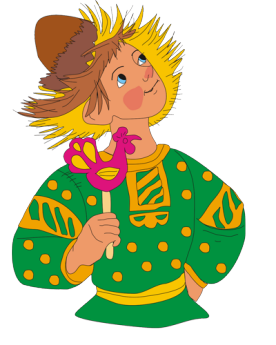 Без соли стол кривой.***
Без соли хлеб не еда.
***
Без обеда не красна беседа.
***
Жить весело, да есть нечего.
***
Брюхо старой дружбы не помнит.***
Брюхо-то есть, да нечего есть.***
Не в нашу честь, не нам и есть.
***
Хлеб да вода — крестьянская еда.
***
Брюхо не мешок, в запас не поешь.
***
Ешь пироги, а хлеб вперёд береги!
***
Хочешь есть калачи — не сиди на печи.***
Без соли, без хлеба — половина обеда.***
После обеда полежи, после ужина походи!
***
Есть и читать вместе — память проглотишь.
***
Ешь щи с мясом, а нет, так хлеб с квасом.
***Без соли стол кривой.
***
Без соли хлеб не еда.***
Без обеда не красна беседа.
***
Жить весело, да есть нечего.***
Брюхо старой дружбы не помнит.
***
Брюхо-то есть, да нечего есть.
***
Не в нашу честь, не нам и есть.***
Хлеб да вода — крестьянская еда.
***
Брюхо не мешок, в запас не поешь.
***
Ешь пироги, а хлеб вперёд береги!
***
Хочешь есть калачи — не сиди на печи.
***
Без соли, без хлеба — половина обеда.***
После обеда полежи, после ужина походи!
***
Есть и читать вместе — память проглотишь.
***
Ешь щи с мясом, а нет, так хлеб с квасом.
***С пылу хватать — не наесться, а обжечься.
***
Голод проймёт — станешь есть, что Бог даёт.***
Ешь пирог с грибами, а язык держи за зубами!
***
Без хлеба да без каши ни во что и труды наши.***
С пылу хватать — не наесться, а обжечься.
***
Голод проймёт — станешь есть, что Бог даёт.
***
Ешь пирог с грибами, а язык держи за зубами!***
Без хлеба да без каши ни во что и труды наши.***Голод не тётка.***Голоден, как волк.***Горек, как полынь.***Губа не дура, язык не лопата.***Как сыр в масле катается.***Лук от семи недуг.***Не в коня корм.***Ни росинки во рту.***Остатки сладки.***Заморить червячка.***Не всё коту масленица.***Ни рыба, ни мясо.***Не лаптем щи хлебаем.***Остатки сладки.***О вкусах не спорят.***Он в животе плечист.***Положить зубы на полку.***Пальчики оближешь.***Первый блин комом.***Сытый голодного не разумеет.***Хрен редьки не слаще***Каковы еда и питьё, таково и житьё.***Не поешь толком — будешь волком.***Живот крепче, так и на сердце легче.***И муха не без брюха***Соловья баснями не кормят.**Каков ни есть, а хочет есть.***Нет такой птицы, чтоб пела, да не ела.***Натощак и песня не поётся.***С одной ягоды сыт не будешь.***Всякому нужен и обед и ужин.***Беда — бедой, а еда — едой.***Пузо — наша обуза.***За столом посидеть — что в раю побывать.***Где щи, тут и нас ищи.***Щи да каша — пища наша.***Кашу есть — зубов не надо.***Кашу маслом не испортишь.***Кисель зубов не портит.***Аппетит приходит во время еды***Когда я ем, я глух и нем.***Длинными речами сыт не будешь.***Лакомый кусочек скорее в роточек.***Дешевле похоронить, чем накормить***Сметаной вареников не испортишь.***Кто как жуёт, тот так и живёт.***Выпей чайку — забудешь тоску.***За чаем не скучаем, по три чашки выпиваем.***Сладко пить — счастливо жить.